                                                               ВАШИ ВОСПИТАТЕЛИ!!!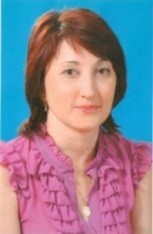 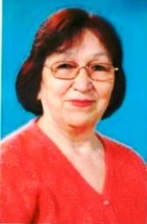                  Сакаева Соня Хафизовна.            Гребцова Лариса Геннадьевна.                                       Возрастные особенности детей 5-6 лет.В старшем дошкольном возрасте происходит интенсивное развитие интеллектуальной, нравственно-волевой и эмоциональной сфер личности. Развитие личности и деятельности характеризуется появлением новых качеств и потребностей: расширяются знания о предметах и явлениях, которые ребенок не наблюдал непосредственно. Детей интересуют связи, существующие между предметами и явлениями. Проникновение ребенка в эти связи во многом определяет его развитие. Переход в старшую группу связан с изменением психологической позиции детей: они впервые начинают ощущать себя самыми старшими среди других детей в детском саду. Воспитатель помогает дошкольникам понять это новое положение. Он поддерживает в детях ощущение «взрослости» и на его основе вызывает у них стремление к решению новых, более сложных задач познания, общения, деятельности.     Опираясь на характерную для старших дошкольников потребность в самоутверждении и признании их возможностей со стороны взрослых, воспитатель обеспечивает условия для развития детской самостоятельности, инициативы, творчества. Он постоянно создает ситуации, побуждающие детей активно применять свои знания и умения, ставит перед ними все более сложные задачи, развивает их волю, поддерживает желание преодолевать трудности, доводить начатое дело до конца, нацеливает на поиск новых, творческих решений. Важно предоставлять детям возможность самостоятельного решения поставленных задач, нацеливать их на поиск нескольких вариантов решения одной задачи, поддерживать детскую инициативу и творчество, показывать детям рост их достижений, вызывать у них чувство радости и гордости от успешных самостоятельных действий    Высшей формой самостоятельности детей является творчество. Задача воспитателя – пробудить интерес к творчеству. Этому способствует создание творческих ситуаций в игровой, театральной, художественно-изобразительной деятельности, в ручном труде, словесное творчество. Все это – обязательные элементы образа жизни старших дошкольников в детском саду. Именно в увлекательной творческой деятельности перед дошкольником возникает проблема самостоятельного определения замысла, способов и форм его воплощения. Воспитатель поддерживает творческие инициативы детей, создает в группе атмосферу коллективной творческой деятельности по интересам.     Серьезное внимание уделяет воспитатель развитию познавательной активности и интересов старших дошкольников. Этому должна способствовать вся атмосфера жизни детей. Обязательным элементом образа жизни старших дошкольников является участие в разрешении проблемных ситуаций, в проведении элементарных опытов (с водой, снегом, воздухом, магнитами, увеличительными стеклами и пр.), в развивающих играх, головоломках, в изготовлении игрушек-самоделок, простейших механизмов и моделей. Воспитатель своим примером побуждает детей к самостоятельному поиску ответов на возникающие вопросы: он обращает внимание на новые, необычные черты объекта, строит догадки, обращается к детям за помощью, нацеливает на экспериментирование, рассуждение, предположение.      Старшие дошкольники начинают проявлять интерес к будущему школьному обучению. Перспектива школьного обучения создает особый настрой в группе старших дошкольников. Интерес к школе развивается естественным путем в общении с воспитателем, через встречи с учителем, совместные дела со школьниками, посещение школы, сюжетно-ролевые игры на школьную тему. Главное – связать развивающийся интерес детей к новой социальной позиции («Хочу стать школьником») с ощущением роста своих достижений, с потребностью познания и освоения нового. Воспитатель стремится развить внимание и память детей, формирует элементарный самоконтроль, способность к саморегуляции своих действий. Этому помогают разнообразные игры, требующие от детей сравнения объектов по нескольким признакам, поиска ошибок, запоминания, применения общего правила, выполнения действий с условиями. Такие игры ежедневно проводятся с ребенком или с подгруппой старших дошкольников.     Организованное обучение осуществляется у старших дошкольников преимущественно в форме подгрупповых занятий и включает занятия познавательного цикла по математике, подготовке к освоению грамоты, по ознакомлению с окружающим миром, по развитию художественно-продуктивной деятельности и музыкально-ритмических способностей. В самостоятельной деятельности, в общении воспитателя с детьми создаются возможности для расширения, углубления и широкого вариативного применения детьми содержания, освоенного на занятиях     Воспитатель старается разнообразить практику общения с каждым ребенком. Вступая в общение и сотрудничество, он проявляет доверие, любовь и уважение к дошкольнику. При этом он использует несколько моделей взаимодействия: по типу прямой передачи опыта, когда воспитатель учит ребенка новым умениям, способам действия; по типу равного партнерства, когда воспитатель – равноправный участник детской деятельности, и по типу «опекаемый взрослый», когда педагог специально обращается к детям за помощью в разрешении проблем, когда дети исправляют ошибки, «допущенные» взрослым, дают советы и т.п.       Важным показателем самосознания детей 5–6 лет является оценочное отношение к себе и другим. Положительное представление о своем возможном будущем облике впервые позволяет ребенку критически отнестись к некоторым своим недостаткам и с помощью взрослого попытаться преодолеть их. Поведение дошкольника так или иначе соотносится с его представлениями о самом себе и о том, каким он должен или хотел бы быть. Положительное восприятие ребенком собственного Я непосредственным образом влияет на успешность деятельности, способность приобретать друзей, умение видеть их положительные качества в ситуациях взаимодействия. В процессе взаимодействия с внешним миром дошкольник, выступая активно действующим лицом, познает его, а вместе с тем познает и себя. Через самопознание ребенок приходит к определенному знанию о самом себе и окружающем его мире. Опыт самопознания создает предпосылки для становления у дошкольников способности к преодолению негативных отношений со сверстниками, конфликтных ситуаций. Знание своих возможностей и особенностей помогает прийти к пониманию ценности окружающих людей.Задачи воспитания и развития: 1. Укрепление и обогащение здоровья, дальнейшее развитие двигательной и гигиенической культуры детей. 2. Воспитание культуры общения, эмоциональной отзывчивости и доброжелательности к людям. 3. Развитие эстетических чувств детей, эмоционально-ценностных ориентаций, приобщение детей к художественной культуре. 4. Развитие познавательной активности, познавательной мотивации, интеллектуальных способностей детей. 5. Формирование готовности к школьному обучению, к новой социальной позиции школьника. 6. Развитие детской самостоятельности и инициативы, воспитание у каждого ребенка чувства собственного достоинства, самоуважения, стремления к активной деятельности и творчествуОхрана и укрепление здоровья дошкольников       Организация жизни старших дошкольников в детском саду строится с учетом их важнейших социальных потребностей: в старшем дошкольном возрасте закрепляются и углубляются представления и практические умения детей в области гигиены. Задача воспитателя – способствовать образованию устойчивых культурно-гигиенических привычек, побуждать детей охотно и с удовольствием выполнять все культурно-гигиенические правила. Гигиенические навыки у детей старшего дошкольного возраста становятся достаточно устойчивыми. Они могут уже самостоятельно и осознанно выполнять многие гигиенические и закаливающие водные процедуры – правильно и своевременно мыть руки, умываться, чистить зубы утром и вечером, мыть ноги ежедневно перед сном, полоскать рот после приема пищи, пользоваться носовым платком, подмываться, быть опрятными и аккуратными, причесываться, следить за своим внешним видом.     Укрепить ценные гигиенические привычки помогают веселые поговорки, пословицы, стихи, а также шефство старших дошкольников над малышами. Вся работа по воспитанию гигиенической культуры у детей осуществляется воспитателем в тесном сотрудничестве с семьей.     Воздушный и тепловой режим, освещенность групповой комнаты должны соответствовать принятым гигиеническим нормам. Возраст 5–7 лет характеризуется активизацией ростового процесса, что требует постоянного подбора мебели соответственно росту детей.     В старшем дошкольном возрасте у детей хорошо развиты крупные мышцы туловища и конечностей, но мелкие мышцы, особенно кистей рук, все еще слабы. Для их развития воспитатель использует пальчиковую гимнастику, занятия рукоделием, изобразительную деятельность, разнообразные графические упражнения: штриховки, закрашивания контурных изображений, рисование узоров, копирование орнаментов и др.      В течение шестого года жизни совершенствуются основные нервные процессы – возбуждение и особенно торможение. Это благоприятно сказывается на возможностях саморегуляции. Дети начинают чаще воздерживаться от нежелательных действий. Но в целом способность к произвольной регуляции своей активности все еще выражена недостаточно.      Дошкольники осваивают начальные представления о здоровье и здоровом образе жизни, о значении гигиенических процедур (для чего необходимо мыть руки, чистить зубы и пр.), закаливания, занятий спортом, утренней гимнастики, активного пребывания на свежем воздухе для укрепления здоровья. Формируется представление о гигиенических основах организации деятельности (необходимость достаточной освещенности, свежего воздуха, правильной позы и пр.).      Насыщенная предметно-развивающая среда становится основой для организации увлекательной, содержательной жизни и разностороннего развития каждого ребенка, организуется так, чтобы каждый ребенок имел возможность заниматься любимым делом. Размещение оборудования по секторам позволяет детям объединиться подгруппами по общим интересам (конструирование, рисование, ручной труд, театрально-игровая деятельность; экспериментирование). Обязательными в оборудовании являются материалы, активизирующие познавательную деятельность: развивающие игры, технические устройства и игрушки, модели, предметы для опытно-поисковой работы – магниты, увеличительные стекла, пружинки, весы, мензурки и пр.; большой выбор природных материалов для изучения, изготовления игрушек-самоделок. Широко используются материалы, побуждающие детей к освоению грамоты и пр. Необходимыми в оборудовании являются материалы, стимулирующие развитие широких социальных интересов и познавательной активности детей.                                                                       Организация режима пребывания.                                            Непосредственная образовательная деятельность.                                                                       Наша группа!!!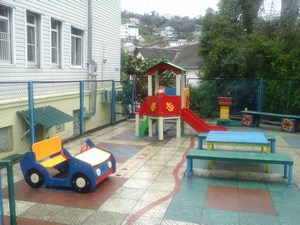 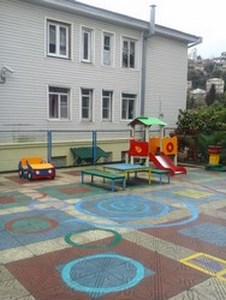 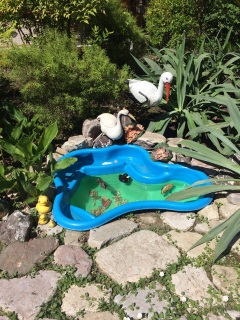 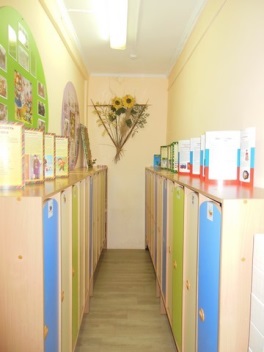 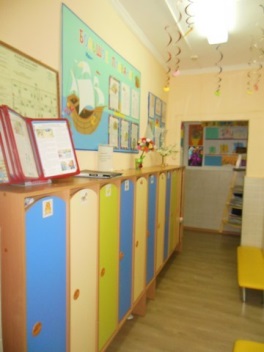 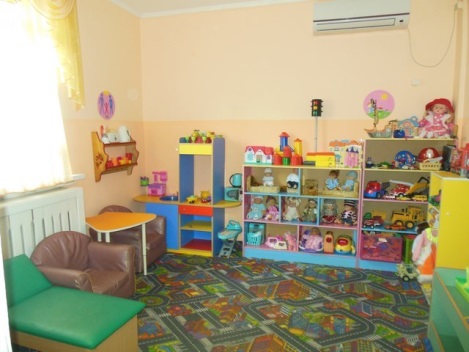 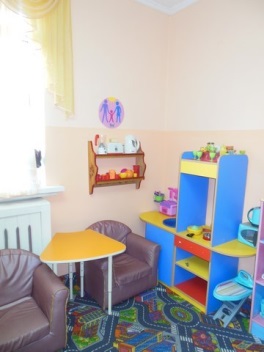 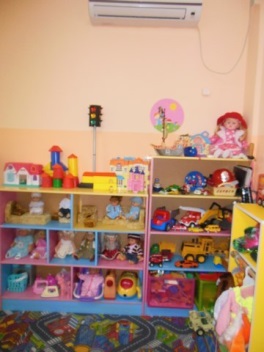 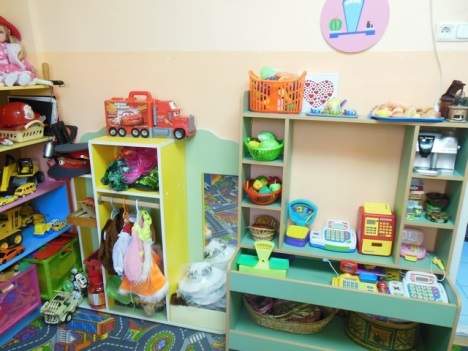 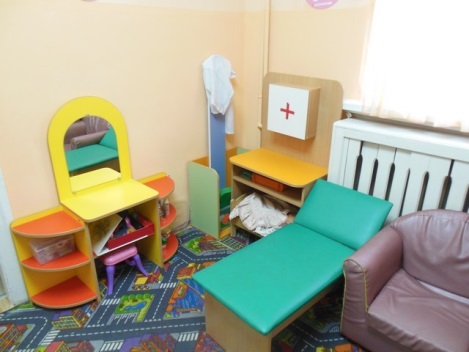 Виддеятельностивремя в режиме днядлительность Приход детей в детский сад, свободная игра, самостоятельная деятельность.7.00-8.2585  минПодготовка к завтраку. Завтрак.8.25-8.5025 мин Игры, самостоятельная деятельность.8.50-9.0010 минОрганизованная детская деятельность, (занятия со специалистами)9.00-9.259.35-9.5545 минИгры, самостоятельная деятельность.9.55-10.3035 минВторой завтрак.10.30-10.5020 минПодготовка к прогулке, прогулка10.50-12.30105 мин Возвращение с прогулки, самостоятельная деятельность.12.30-12.4010 мин Подготовка к обеду, обед.12.40-13.1030 минПодготовка ко сну, дневной сон.13.10-15.0090 минПостепенный подъём, оздоровит. процедуры.15.00-15.2525минИгры, самостоятельная и организованная детская деятельность.15.25-16.0035 мин.Подготовка к уплотнённому полднику, полдник.16.00-16.2020 мин.Игры, самостоятельная деятельность16.20-16.30.10 мин.Подготовка к прогулке, прогулка.16.30-18.15. 105минВозвращение с прогулки, самостоятельная деятельность, игры. Уход детей домой.18.15-19.0045 мин.Понедельник1. Художественно-эстетическое (Музыка)2.  Художественно-эстетическое (рисование)3.Речевое развитие.9.00-9.259.35-9.5515.35-16.00Вторник1.Познавательное развитие (ФЭМП2. Физическое развитие9.00-9.25 9.35-9.55Среда1. Познавательное развитие (ФЦКМ)2.Физическое развитие ( на воздухе)3.Речевое развитие.9.00-9.9.35-9.5515.35-16.00 Четверг1. Художественно-эстетическое    (Музыка )2. Художественно-эстетическое (лепка/аппликация)      9.00-9.259.35-9.55Пятница1. Физическое развитие2.Художественно-эстетическое развитие ( рисование) 9.00-9.25                            9.35-9.55